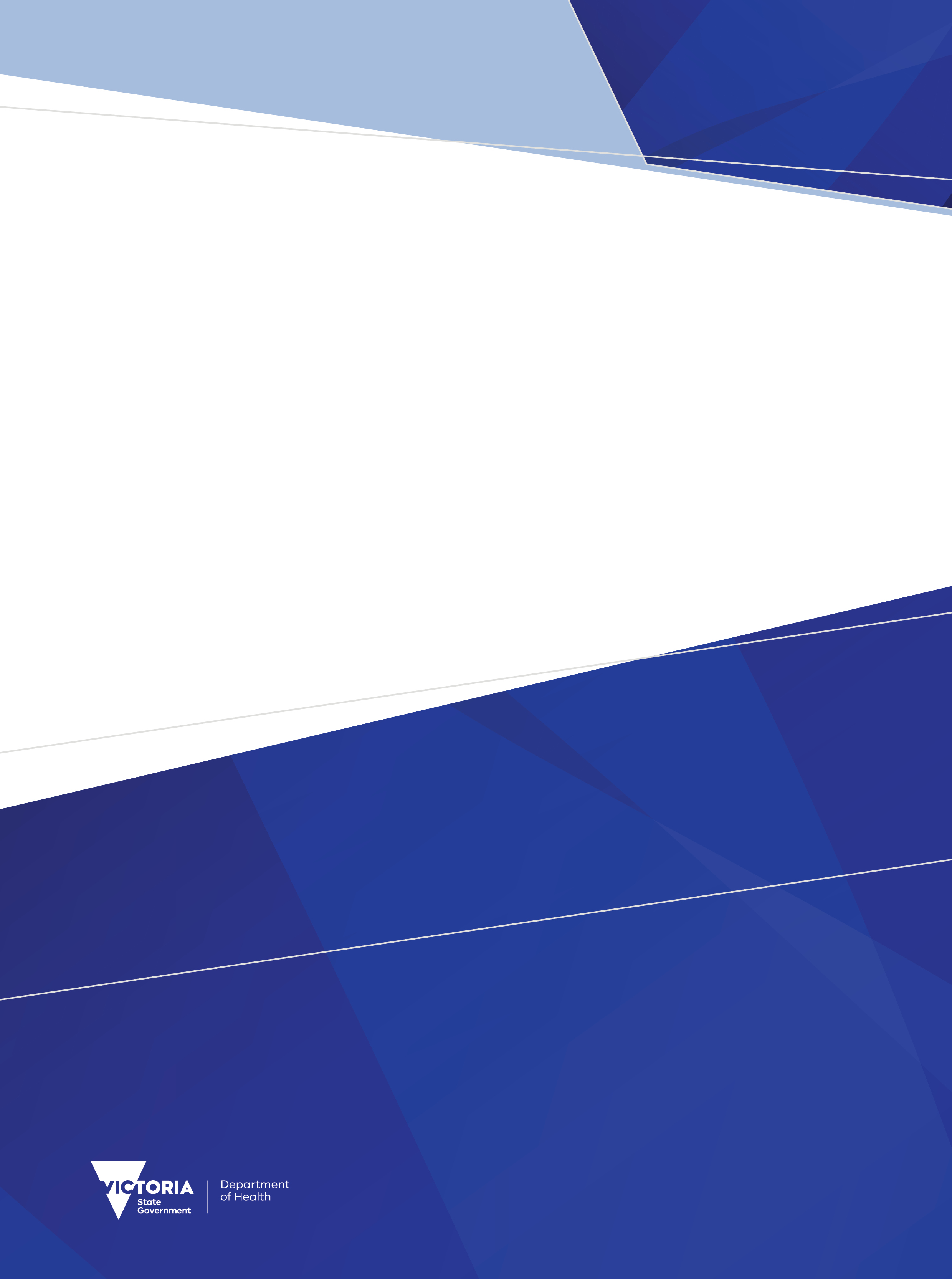 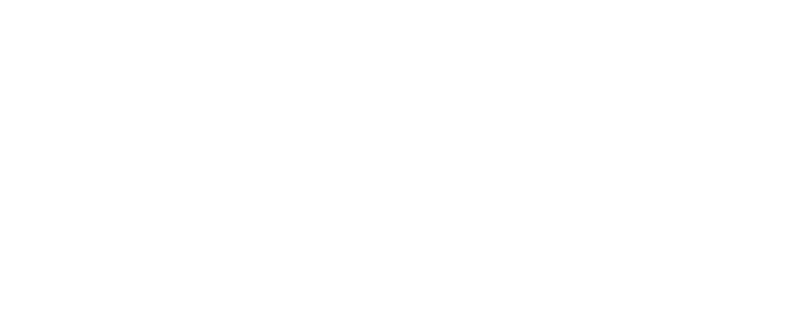 ContentsExecutive summary	4Introduction	5Orientation to this document	5Proposal 1 - Align code sets for Sex and Gender data items	6Feedback for Proposal 1 - Align code sets for Sex and Gender data items	12Proposal 2 - Update maltreatment code validation to align with business definition	13Feedback for Proposal 2 - Update maltreatment code validation to align with business definition	15Proposal 3 - Add an error validation to prevent services reporting an Event - end reason code reserved for Department of Health use only	16Feedback for Proposal 3 - Add an error validation to prevent services reporting an Event - end reason code reserved for Department of Health use only	17Proposal 4 - Update validations to align with business rules of Outcomes AUDIT Score and DUDIT score	18Feedback for Proposal 4 - Update validations to align with business rules of Outcomes AUDIT Score and DUDIT score	22Proposal 5 - Additional Mental Health Diagnosis Field	23Feedback for Proposal 5 - Additional Mental Health Diagnosis Field	30Proposals withdrawn	31Proposals not proceeding	31Executive summaryEach year the Department of Health reviews its key data collections to ensure the data collected:supports the department's state and national reporting obligationsassists service planning and policy developmentreflects changes in funding and service provision arrangements for the coming financial yearincorporates appropriate feedback from stakeholders on improvements.As part of the Victorian Alcohol and Drug Collection (VADC) annual change process, proposals and feedback are invited from the alcohol and other drug (AOD) stakeholders, both from within the department and from service providers, to ensure changes to the VADC are fit-for-purpose for each financial year.All annual change proposals submitted have been reviewed and assessed against a set of change criteria by the VADC Change Management Group (CMG) comprising departmental and sector representation. We are now requesting feedback to the proposals outlined in this document.The proposed revisions for VADC for 2023-24 include:Update to existing data code setsSex at Birth and Gender Identity code setsUpdate to existing validation rulesAOD180 Maltreatment code and client is not person of concernAOD75 No AUDIT score AND comprehensive assessment or treatment has ended AOD83 No DUDIT score AND comprehensive assessment or treatment has endedNew validation ruleAOD### Mental health diagnosis reported as ‘not stated’ when Additional mental health diagnosis is reported.Addition of new data elementAdditional Mental Health DiagnosisIntroductionThis document is intended to invite comments and stimulate discussion from the AOD sector on the proposals outlined. All stakeholders including service providers, software vendors and data users, including those within the Department of Health (DH) and Department of Families, Fairness and Housing (DFFH) should review this document and assess the proposals for implementation 1 July 2023.This feedback will inform the CMG governance group in recommending proposals to be approved by the VADC Data Custodian for implementation to VADC in 2023-24.Feedback from multiple people within your service should be collated into a single response for each proposal for ease of review and feedback.We recommend speaking with the supplier of your client management system regarding technical impacts and your program manager regarding clinical impacts.Specifications for revisions to the VADC for 2023-24 will be published in December 2022 and may include additions, amendments, or removal of information in this document.Written feedback must be submitted in this feedback proforma by 5.00pm Monday 7 November 2022.Please contact VADC_data@health.vic.gov.au if you have any queries.Orientation to this documentNew elements and changes to existing data elements are highlighted in greenRedundant values and definitions relating to existing items are highlighted yellow and struck through.Comments relating only to the proposal document appear in [square brackets and italics].New validations are marked ### Validations to be changed are marked * when listed as part of a data item or below a validation table. Anticipated changes are shown under the appropriate manual section headings.Please complete your details:Proposal 1 - Align code sets for Sex and Gender data itemsSection 5 Data element definitions5.1.20 Client—sex at birth—N5.1.10 Client—gender identity—Nhttps://www.abs.gov.au/statistics/standards/standard-sex-gender-variations-sex-characteristics-and-sexual-orientation-variables/latest-releaseSection 6 Edit/Validation RulesTable 5.c Data Element edit/validation rulesReference codeset lookup* Start date/End date represents the reporting period in YYYYMM format – End date 999912 is used as default for active codes.Feedback for Proposal 1 - Align code sets for Sex and Gender data itemsProposal 2 - Update maltreatment code validation to align with business definitionSection 6 Edit/Validation RulesTable 5.c Data Element edit/validation rulesCurrent state:Proposed state:Feedback for Proposal 2 - Update maltreatment code validation to align with business definitionProposal 3 - Add an error validation to prevent services reporting an Event - end reason code reserved for Department of Health use onlySection 6 Edit/Validation RulesTable 5.c Data Element edit/validation rulesFeedback for Proposal 3 - Add an error validation to prevent services reporting an Event - end reason code reserved for Department of Health use onlyProposal 4 - Update validations to align with business rules of Outcomes AUDIT Score and DUDIT scoreSection 5 Data element definitions5.5.3 Outcomes—AUDIT Score—N[N]5.5.6 Outcomes—DUDIT Score—N[N]Section 6 Edit/Validation RulesTable 5.c Data Element edit/validation rulesFeedback for Proposal 4 - Update validations to align with business rules of Outcomes AUDIT Score and DUDIT scoreProposal 5 - Additional Mental Health Diagnosis FieldSection 5 Data element definitionsClient—additional mental health diagnosis—N[N]Section 6 Edit/Validation RulesTable 5.c Data Element edit/validation rulesTable 5.c Data Element edit/validation rulesReference codeset lookup* Start date/End date represents the reporting period in YYYYMM format – End date 999912 is used as default for active codes.VADC Compilation and Submission Specification 2022-233.3.1	DependantThe dependant record and associated data elements do not have to be submitted if the client does not have any dependants.Figure 3 below shows the Client element and all associated child elements within the XSD.Figure 3: Client Record within the XSD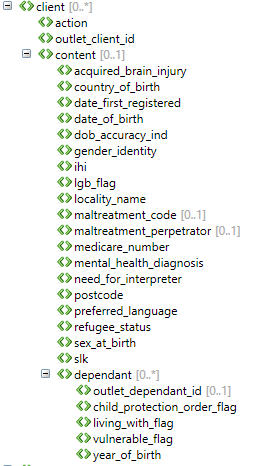 Figure 4, the XML fragment below, implements the XSD diagrammatically represented above.Figure 4: Example XML fragment, Client Record<client>	<action>I</action>	<outlet_client_id>1234567890</outlet_client_id>	<content>		<acquired_brain_injury>2</acquired_brain_injury>		<country_of_birth>1101</country_of_birth>		<date_first_registered>03082012</date_first_registered>		<date_of_birth>03111980</date_of_birth>		<dob_accuracy_ind>AAA</dob_accuracy_ind>		<gender_identity>2</gender_identity>		<ihi>6532541258274532</ihi>		<lgb_flag>2</lgb_flag>		<locality_name>Melbourne</locality_name>		<medicare_number>56325412541</medicare_number>		<mental_health_diagnosis>1</mental_health_diagnosis><additional_mental_health_diagnosis>1</additional_mental_health_diagnosis>		<need_for_interpreter>9</need_for_interpreter>		<postcode>3015</postcode>		<preferred_language>1201</preferred_language>		<refugee_status>1</refugee_status>		<sex_at_birth>2</sex_at_birth>		<slk>AHGIJ031119802</slk><dependant>   <outlet_dependant_id>1234567890</outlet_dependant_id><child_protection_order_flag>3</child_protection_order_flag><living_with_flag>9</living_with_flag><vulnerable_flag>9</vulnerable_flag><year_of_birth>1990</year_of_birth>		</dependant>	</content></client>7 Element mappingThe tables below contain the mapping from XSD element to the corresponding data element as specified in the VADC Data Specification.Table 6: Client XSD element mappingFeedback for Proposal 5 - Additional Mental Health Diagnosis FieldProposals withdrawnOne proposal was received and then subsequently withdrawn after discussions between the proposer and the Mental Health and Drugs Data team.Adopt DH Chart of Account Activity Codes as funding source codes – withdrawn as further impact analysis is required.Proposals not proceedingThe following proposals were decided to not proceed to the next phase of the annual change process at the VADC Change Management Group governance meeting on 6 October 2022:Change to VADC Data Specifications in collection and use of gender, sex and sexual orientation-related data – superseded by Proposal 1.Gender and Sexuality to reflect client diversity – Gender Identity combined into Proposal 1; LGB flag to be deferred and addressed as part of whole of government consultation with diverse communities, as also outlined in Victorian Alcohol and Drug Association (VAADA) newsletter on 3 October 2022.Reporting Guide for Clinicians – agreed is out-of-scope for annual changes process.Change merge practice to handle duplicate client records – agreed to continue as Deferred, pending consideration of Victorian Auditor General’s Office (VAGO) audit recommendations.Wholesale change to VADC submission logic – agreed to continue as Deferred, pending consideration of Victorian Auditor General’s Office (VAGO) audit recommendations.Proposals for revisions to the Victorian Alcohol and Drug Collection (VADC) for 2023-24For sector feedback October 2022OFFICIALTo receive this document in another format, email VADC Data helpdesk <vadc_data@health.vic.gov.au>Authorised and published by the Victorian Government, 1 Treasury Place, Melbourne.© State of Victoria, Australia, Department of Health, October 2022.ISBN: 978-1-76096-986-8 (pdf/online/MS word)Available at VADC Annual changes < https://www.health.vic.gov.au/funding-and-reporting-aod-services/annual-changes>NameJob TitleAOD Service Provider NameCMS system usedYour Branch and Unit (for DH/DFFH)Email addressPhone numberIt is proposed toAlign Gender and Sex code sets with the Commonwealth’s Alcohol and Other Drug Treatment Services National Minimum Data Set (AODTS NMDS)Proposed byVictorian Agency for Health Information (VAHI), DHMental Health and Wellbeing Division, DHOdyssey House VictoriaReason for proposed changeThe proposed change will improve ability to capture data and monitor the health needs, service uptake and engagement and health outcomes for trans and gender diverse Victorians. The proposed change will also support delivery of the Victorian Government’s commitments in Victoria’s LGBTIQ+ Strategy 2022-2032 Pride in our future. The Strategy provides the vision and plan to drive equality and inclusion for Victoria’s diverse LGBTIQ+ communities within all aspects of government work over the next decade. Priority area 3: Visibility to inform decision making, identifies that: Improving LGBTIQ+ data collection to build evidence will enable us to get a better picture of how LGBTIQ+ Victorians experience all parts of their lives. By building this picture we can better identify needs, understand how services are performing and know where we need more investment to support LGBTIQ+ people.VAHI report - The health and wellbeing of the lesbian, gay, bisexual, transgender, intersex and queer population in Victoria - Findings from the Victorian Population Health Survey 2017 demonstrated that mental health and general physical health are poorer for LGBTIQ adults compared with non-LGBTIQ adults, and a higher proportion have two or more chronic illnesses. Trans and gender diverse people have been associated in particular with poor mental health outcomes.  Details of changeUpdate Sex at Birth code set – Code 3 description to be updated to ‘Another Term’.Update Gender Identity code set – expand Code 1 and 2 descriptions, retire Code 3 – Other, and add three additional gender codes.Identifying and definitional attributesIdentifying and definitional attributesIdentifying and definitional attributesIdentifying and definitional attributesDefinitionThe sex of the client at birthThe sex of the client at birthThe sex of the client at birthValue domain attributesValue domain attributesValue domain attributesValue domain attributesRepresentational attributesRepresentational attributesRepresentational attributesRepresentational attributesRepresentation classCodeData typeNumberFormatNMaximum character length1Permissible valuesValueMeaningMeaning1malemale2femalefemale3Other another termOther another termSupplementary valuesValueMeaningMeaning9not stated/inadequately describednot stated/inadequately describedData element attributesData element attributesData element attributesData element attributesReporting attributes Reporting attributes Reporting attributes Reporting attributes Reporting requirementsMandatoryMandatoryMandatoryCollection and usage attributesCollection and usage attributesCollection and usage attributesCollection and usage attributesGuide for useA person's sex is based upon their sex characteristics, such as their chromosomes, hormones and reproductive organs. While typically based upon the sex characteristics observed and recorded at birth or in infancy, a person's sex can change over the course of their lifetime and may differ from their sex recorded at birth. A person’s sex may change during their lifetime as a result of procedures known as sex change, gender reassignment, transsexual surgery, transgender reassignment or sexual reassignment. This data element is only concerned with the sex recorded at birth.For those classified as ‘Indeterminate’ at birth, that were born with ambiguous genitalia, where the biological sex, even following genetic testing, could not be determined, at an infant age less than 90 days; the sex at birth should be the sex recorded once the infant sex had been determined.Australian Bureau of Statistics standards advise in asking sex at birth as “Were you born with a variation of sex characteristics (sometimes called 'intersex' or 'DSD - Differences/Disorders of Sex Development’)?”A person's sex is based upon their sex characteristics, such as their chromosomes, hormones and reproductive organs. While typically based upon the sex characteristics observed and recorded at birth or in infancy, a person's sex can change over the course of their lifetime and may differ from their sex recorded at birth. A person’s sex may change during their lifetime as a result of procedures known as sex change, gender reassignment, transsexual surgery, transgender reassignment or sexual reassignment. This data element is only concerned with the sex recorded at birth.For those classified as ‘Indeterminate’ at birth, that were born with ambiguous genitalia, where the biological sex, even following genetic testing, could not be determined, at an infant age less than 90 days; the sex at birth should be the sex recorded once the infant sex had been determined.Australian Bureau of Statistics standards advise in asking sex at birth as “Were you born with a variation of sex characteristics (sometimes called 'intersex' or 'DSD - Differences/Disorders of Sex Development’)?”A person's sex is based upon their sex characteristics, such as their chromosomes, hormones and reproductive organs. While typically based upon the sex characteristics observed and recorded at birth or in infancy, a person's sex can change over the course of their lifetime and may differ from their sex recorded at birth. A person’s sex may change during their lifetime as a result of procedures known as sex change, gender reassignment, transsexual surgery, transgender reassignment or sexual reassignment. This data element is only concerned with the sex recorded at birth.For those classified as ‘Indeterminate’ at birth, that were born with ambiguous genitalia, where the biological sex, even following genetic testing, could not be determined, at an infant age less than 90 days; the sex at birth should be the sex recorded once the infant sex had been determined.Australian Bureau of Statistics standards advise in asking sex at birth as “Were you born with a variation of sex characteristics (sometimes called 'intersex' or 'DSD - Differences/Disorders of Sex Development’)?”Source and reference attributesSource and reference attributesSource and reference attributesSource and reference attributesDefinition sourceMETeORMETeORMETeORDefinition source identifierBased on Person–sex, code X - 635126 741686Based on Person–sex, code X - 635126 741686Based on Person–sex, code X - 635126 741686Value domain sourceAustralian Bureau of Statistics 2016 2021Australian Bureau of Statistics 2016 2021Australian Bureau of Statistics 2016 2021Value domain identifierStandard for Sex and Gender Variables Standard for sex, gender, variations of sex characteristics and sexual orientation variables.Sex code X - 635128 741636Standard for Sex and Gender Variables Standard for sex, gender, variations of sex characteristics and sexual orientation variables.Sex code X - 635128 741636Standard for Sex and Gender Variables Standard for sex, gender, variations of sex characteristics and sexual orientation variables.Sex code X - 635128 741636Relational attributesRelational attributesRelational attributesRelational attributesRelated conceptsClientClientClientRecord linkageRecord linkageRecord linkageRelated data elementsClient—statistical linkage keyClient—statistical linkage keyClient—statistical linkage keyClient-gender identityClient-gender identityClient-gender identityEdit/validation rulesC48	sex should not be unknownC48	sex should not be unknownC48	sex should not be unknownAOD0   value not in codeset for reporting period AOD2   cannot be nullAOD0   value not in codeset for reporting period AOD2   cannot be nullAOD0   value not in codeset for reporting period AOD2   cannot be nullOther related informationhttps://www.ag.gov.au/rights-and-protections/human-rights-and-anti-discrimination/australian-government-guidelines-recognition-sex-and-genderhttps://www.ag.gov.au/rights-and-protections/human-rights-and-anti-discrimination/australian-government-guidelines-recognition-sex-and-genderhttps://www.ag.gov.au/rights-and-protections/human-rights-and-anti-discrimination/australian-government-guidelines-recognition-sex-and-genderIdentifying and definitional attributesIdentifying and definitional attributesIdentifying and definitional attributesIdentifying and definitional attributesIdentifying and definitional attributesDefinitionThe gender with which the client identifies The gender with which the client identifies The gender with which the client identifies The gender with which the client identifies Value domain attributesValue domain attributesValue domain attributesValue domain attributesValue domain attributesRepresentational attributesRepresentational attributesRepresentational attributesRepresentational attributesRepresentational attributesRepresentation classCodeCodeData typeNumberFormatNNMaximum character length1Permissible valuesValueValueMeaningMeaning11man or maleman or male22woman or femalewoman or female33OtherOther44non-binarynon-binary55different termdifferent term66prefer not to answerprefer not to answerSupplementary valuesValueValueMeaningMeaning99not stated/inadequately describednot stated/inadequately describedData element attributesData element attributesData element attributesData element attributesData element attributesReporting attributes Reporting attributes Reporting attributes Reporting attributes Reporting attributes Reporting requirementsMandatoryMandatoryMandatoryMandatoryCollection and usage attributesCollection and usage attributesCollection and usage attributesCollection and usage attributesCollection and usage attributesGuide for useGender is about social and cultural differences in identity, expression and experience as a man, boy, woman, girl, or non-binary person. Non-binary is an umbrella term describing gender identities that are not exclusively male or female.Gender identity is defined as a personal conception of oneself as male or female (or other).Gender identity can be the same or different than the sex assigned at birth. When a person’s gender identity differs from their sex assigned at birth, they are considered Transgender.Note: While service providers may choose to capture many categories of gender identity within their CMS system, the reporting requirement of the department only requires alignment with those codes specified.Gender is about social and cultural differences in identity, expression and experience as a man, boy, woman, girl, or non-binary person. Non-binary is an umbrella term describing gender identities that are not exclusively male or female.Gender identity is defined as a personal conception of oneself as male or female (or other).Gender identity can be the same or different than the sex assigned at birth. When a person’s gender identity differs from their sex assigned at birth, they are considered Transgender.Note: While service providers may choose to capture many categories of gender identity within their CMS system, the reporting requirement of the department only requires alignment with those codes specified.Gender is about social and cultural differences in identity, expression and experience as a man, boy, woman, girl, or non-binary person. Non-binary is an umbrella term describing gender identities that are not exclusively male or female.Gender identity is defined as a personal conception of oneself as male or female (or other).Gender identity can be the same or different than the sex assigned at birth. When a person’s gender identity differs from their sex assigned at birth, they are considered Transgender.Note: While service providers may choose to capture many categories of gender identity within their CMS system, the reporting requirement of the department only requires alignment with those codes specified.Gender is about social and cultural differences in identity, expression and experience as a man, boy, woman, girl, or non-binary person. Non-binary is an umbrella term describing gender identities that are not exclusively male or female.Gender identity is defined as a personal conception of oneself as male or female (or other).Gender identity can be the same or different than the sex assigned at birth. When a person’s gender identity differs from their sex assigned at birth, they are considered Transgender.Note: While service providers may choose to capture many categories of gender identity within their CMS system, the reporting requirement of the department only requires alignment with those codes specified.Guide for useCode 3      Adults and children who identify as non-binary, gender diverse, or with descriptors other than man/boy or woman/girl. Terms such as ‘gender diverse’, ‘non-binary’, ‘unspecified’, 'trans', 'transgender', 'transsexual', 'gender queer', 'pan-gendered', 'androgynous' and 'inter-gender' are variously used to describe the 'Other' category of gender. Some cultures may have their own terms for gender identities outside male and female. The label ‘Other’ is used because a more descriptive term has not been widely agreed within the general communityAdults and children who identify as non-binary, gender diverse, or with descriptors other than man/boy or woman/girl. Terms such as ‘gender diverse’, ‘non-binary’, ‘unspecified’, 'trans', 'transgender', 'transsexual', 'gender queer', 'pan-gendered', 'androgynous' and 'inter-gender' are variously used to describe the 'Other' category of gender. Some cultures may have their own terms for gender identities outside male and female. The label ‘Other’ is used because a more descriptive term has not been widely agreed within the general communityAdults and children who identify as non-binary, gender diverse, or with descriptors other than man/boy or woman/girl. Terms such as ‘gender diverse’, ‘non-binary’, ‘unspecified’, 'trans', 'transgender', 'transsexual', 'gender queer', 'pan-gendered', 'androgynous' and 'inter-gender' are variously used to describe the 'Other' category of gender. Some cultures may have their own terms for gender identities outside male and female. The label ‘Other’ is used because a more descriptive term has not been widely agreed within the general communityGuide for useCode 4A person who describes their gender as non-binary.A person who describes their gender as non-binary.A person who describes their gender as non-binary.Guide for useCode 5A person who describes their gender as a term other than man/male, woman/female or non-binary.A person who describes their gender as a term other than man/male, woman/female or non-binary.A person who describes their gender as a term other than man/male, woman/female or non-binary.Guide for useCode 6A person who prefers not to respond on how they describe their gender.A person who prefers not to respond on how they describe their gender.A person who prefers not to respond on how they describe their gender.Guide for useCode 9      Should be used if unable to attain gender identity or unknown.Should be used if unable to attain gender identity or unknown.Should be used if unable to attain gender identity or unknown.Source and reference attributesSource and reference attributesSource and reference attributesSource and reference attributesSource and reference attributesDefinition sourceMETeORMETeORMETeORMETeORDefinition source identifierBased on Person–gender, code X – 635994 741842Based on Person–gender, code X – 635994 741842Based on Person–gender, code X – 635994 741842Based on Person–gender, code X – 635994 741842Value domain sourceMETeORMETeORMETeORMETeORValue domain identifierBased on Gender code N - 635944 741825Based on Gender code N - 635944 741825Based on Gender code N - 635944 741825Based on Gender code N - 635944 741825Relational attributesRelational attributesRelational attributesRelational attributesRelational attributesRelated conceptsClientClientClientClientRelated data elementsClient-sex at birthClient-sex at birthClient-sex at birthClient-sex at birthEdit/validation rulesAOD0 value not in codeset for reporting period AOD2 cannot be nullAOD0 value not in codeset for reporting period AOD2 cannot be nullAOD0 value not in codeset for reporting period AOD2 cannot be nullAOD0 value not in codeset for reporting period AOD2 cannot be nullOther related informationIDEdit name/descriptionData elementsPseudo-code / ruleSourceStatusAOD0Value is not in codeset for reporting periodApplicable to codeset fields. Refer to edit/validation rules in Section 5, Data element definitionsCode != reference codeset lookupDHerrorEntityData elementCodeDescriptionStart date*End date*Clientsex at birth3Other201807202306Clientsex at birth3another term202307999912Clientgender identity1Male201807202306Clientgender identity2Female201807202306Clientgender identity3Other201807202306Clientgender identity1man or male202307999912Clientgender identity2woman or female202307999912Clientgender identity4non-binary202307999912Clientgender identity5different term202307999912Clientgender identity6prefer not to answer202307999912AOD business impact and feasibility commentsAOD business impact and feasibility commentsDo you support this proposal to proceed for implementation? Do you support this proposal to proceed for implementation? Why do you support / not support this proposal?Why do you support / not support this proposal?Other commentsOther commentsIt is proposed toUpdate validation AOD180 (maltreatment code and client is not person of concern) to align with business definition.Proposed byVAHI, DHReason for proposed changeTo align the validation AOD180 with the ‘Guide for use’ advice in section 5.4.11 Event - maltreatment code of the VADC Data Specification 2022-23 where it states to “Use null when service provided is for a family member or significant other of an alcohol or drug user”.The proposed change is to update the code logic, so that the validation only triggers when a maltreatment code was reported (i.e. not reported as blank or null) for a service provided to a family member or significant other.Details of changeRemove the condition maltreatment code != 0 in the pseudo code of AOD180 so that the validation behaves consistently with the business definition.IDEdit name/descriptionData elementsPseudo-code / ruleSourceStatusAOD180Maltreatment code and client is not the person of concernOnly applies when Report Period >= 072021Event –maltreatment codeContact-relationship to client Event-service streamEvent –maltreatment code != (0 OR null) AND Contact-relationship to client !=0 AND Event-service stream != (Table 3 Activity Type = R)Note: Add service event level checks for both Contact-relationship to client and Service stream-Activity type !=R.DHWarningIDEdit name/descriptionData elementsPseudo-code / ruleSourceStatusAOD180Maltreatment code and client is not the person of concernOnly applies when Report Period >= 072021Event –maltreatment codeContact-relationship to client Event-service streamEvent –maltreatment code != (0 OR null) AND Contact-relationship to client !=0 AND Event-service stream != (Table 3 Activity Type = R)Note: Add service event level checks for both Contact-relationship to client and Service stream-Activity type !=R.DHWarningAOD business impact and feasibility commentsDo you support this proposal to proceed for implementation? Why do you support / not support this proposal?Other commentsIt is proposed toAdd an error validation in VADC to prevent services from reporting Event -end reason code 90 (Dept of Health use only) when ending service events.Proposed byVAHI, DHReason for proposed changeTo prevent services from reporting Event - end reason code 90 (Department of Health use only) when ending service events, as this code is reserved for use by the department only for its data quality improvement initiative.BackgroundA departmental code 90 (for internal use only) was introduced in the VADC Specification 2022-23 for end reason when ending a treatment service event.  An end reason must be reported when ending the client’s treatment. Vendors were not expected to implement this code into Client Management Systems.The end reason code ‘90’ was intended for data quality improvement work to close historical opened service events dating back to 2018-19, with plans to review in conjunction with affected service providers. Details of changeAdd a new error validation that will trigger when Event - end reason code 90 is reported by a service provider. IDEdit name/descriptionData elementsPseudo-code / ruleSourceStatus###End reason cannot be 90 - ‘Dept of Health use only’Event –end reasonEvent –end reason = 90and Event – close date is not nullDHErrorAOD business impact and feasibility commentsDo you support this proposal to proceed for implementation? Why do you support / not support this proposal?Other commentsIt is proposed toUpdate the validation rules of AOD75 and AOD83 to align with the reporting requirement outlined in section 5.5.3 AUDIT Score and 5.5.6 DUDIT Score of the VADC Data Specification 2022-23.  Proposed byVAHI, DHReason for proposed changeThe Alcohol Use Disorders Identification Test (AUDIT) or the Drug Use Disorders Identification Test (DUDIT) scores in an Outcome measure for a client are only required to be reported on end of Assessment service events.This proposal will ensure the relevant Outcome validations and descriptors are aligned and consistent with the reporting requirement in section 5.5.3 AUDIT Score and 5.5.6 DUDIT Score of the VADC Data Specification 2022-23, which state that AUDIT and DUDIT scores are mandatory for ended assessments only. Details of changeAmend the pseudo code and descriptors for AOD75 and AOD83 so there is no check for ended treatments.Remove redundant listing of AOD139 - Outcome measure group not supplied for a closed treatment or assessment service event in section 5.5.3 AUDIT Score Edit/validation rules.Identifying and definitional attributesIdentifying and definitional attributesIdentifying and definitional attributesIdentifying and definitional attributesIdentifying and definitional attributesIdentifying and definitional attributesIdentifying and definitional attributesIdentifying and definitional attributesIdentifying and definitional attributesIdentifying and definitional attributesDefinitionA client’s score from the Alcohol Use Disorders Identification Test (AUDIT)A client’s score from the Alcohol Use Disorders Identification Test (AUDIT)A client’s score from the Alcohol Use Disorders Identification Test (AUDIT)A client’s score from the Alcohol Use Disorders Identification Test (AUDIT)A client’s score from the Alcohol Use Disorders Identification Test (AUDIT)A client’s score from the Alcohol Use Disorders Identification Test (AUDIT)A client’s score from the Alcohol Use Disorders Identification Test (AUDIT)A client’s score from the Alcohol Use Disorders Identification Test (AUDIT)A client’s score from the Alcohol Use Disorders Identification Test (AUDIT)Value domain attributesValue domain attributesValue domain attributesValue domain attributesValue domain attributesValue domain attributesValue domain attributesValue domain attributesValue domain attributesValue domain attributesRepresentational attributesRepresentational attributesRepresentational attributesRepresentational attributesRepresentational attributesRepresentational attributesRepresentational attributesRepresentational attributesRepresentational attributesRepresentational attributesRepresentation classRepresentation classRepresentation classTotalTotalTotalTotalData typeNumberNumberNumberNumberNumberNumberFormatFormatFormatN[N]N[N]N[N]N[N]Maximum character length222222Permissible valuesPermissible valuesPermissible valuesValueValueValueValueMeaningMeaningMeaningMeaning>=0 and <=40>=0 and <=40>=0 and <=40>=0 and <=40The AUDIT score must be between 0 and 40, inclusive.The AUDIT score must be between 0 and 40, inclusive.The AUDIT score must be between 0 and 40, inclusive.The AUDIT score must be between 0 and 40, inclusive.Supplementary valuesSupplementary valuesSupplementary valuesValueValueValueValueMeaningMeaningMeaningMeaning98989898not applicablenot applicablenot applicablenot applicable99999999not stated/inadequately describednot stated/inadequately describednot stated/inadequately describednot stated/inadequately describedData element attributesData element attributesData element attributesData element attributesData element attributesData element attributesData element attributesData element attributesData element attributesData element attributesReporting attributes Reporting attributes Reporting attributes Reporting attributes Reporting attributes Reporting attributes Reporting attributes Reporting attributes Reporting attributes Reporting attributes Reporting requirementsReporting requirementsReporting requirementsReporting requirementsReporting requirementsMandatory for Assessment service events on end, otherwise “98 -Not applicable” to be submitted.Mandatory for Assessment service events on end, otherwise “98 -Not applicable” to be submitted.Mandatory for Assessment service events on end, otherwise “98 -Not applicable” to be submitted.Mandatory for Assessment service events on end, otherwise “98 -Not applicable” to be submitted.Mandatory for Assessment service events on end, otherwise “98 -Not applicable” to be submitted.Collection and usage attributesCollection and usage attributesCollection and usage attributesCollection and usage attributesCollection and usage attributesCollection and usage attributesCollection and usage attributesCollection and usage attributesCollection and usage attributesCollection and usage attributesGuide for useGuide for useGuide for useGuide for useGuide for useThe World Health Organization’s Alcohol Use Disorders Identification Test (AUDIT) is comprised of 3 scores, the Consumption score, the Dependence score and the Alcohol-related problems score. The AUDIT score should be captured as the total of all of these 3 scores for a registered client. Only report where a client is receiving service for their own alcohol and drug use. For clients whose treatment is related to the alcohol and other drug use of another person, this should be reported as 98.This data element is used to calculate Client TIERThe World Health Organization’s Alcohol Use Disorders Identification Test (AUDIT) is comprised of 3 scores, the Consumption score, the Dependence score and the Alcohol-related problems score. The AUDIT score should be captured as the total of all of these 3 scores for a registered client. Only report where a client is receiving service for their own alcohol and drug use. For clients whose treatment is related to the alcohol and other drug use of another person, this should be reported as 98.This data element is used to calculate Client TIERThe World Health Organization’s Alcohol Use Disorders Identification Test (AUDIT) is comprised of 3 scores, the Consumption score, the Dependence score and the Alcohol-related problems score. The AUDIT score should be captured as the total of all of these 3 scores for a registered client. Only report where a client is receiving service for their own alcohol and drug use. For clients whose treatment is related to the alcohol and other drug use of another person, this should be reported as 98.This data element is used to calculate Client TIERThe World Health Organization’s Alcohol Use Disorders Identification Test (AUDIT) is comprised of 3 scores, the Consumption score, the Dependence score and the Alcohol-related problems score. The AUDIT score should be captured as the total of all of these 3 scores for a registered client. Only report where a client is receiving service for their own alcohol and drug use. For clients whose treatment is related to the alcohol and other drug use of another person, this should be reported as 98.This data element is used to calculate Client TIERThe World Health Organization’s Alcohol Use Disorders Identification Test (AUDIT) is comprised of 3 scores, the Consumption score, the Dependence score and the Alcohol-related problems score. The AUDIT score should be captured as the total of all of these 3 scores for a registered client. Only report where a client is receiving service for their own alcohol and drug use. For clients whose treatment is related to the alcohol and other drug use of another person, this should be reported as 98.This data element is used to calculate Client TIERSource and reference attributesSource and reference attributesSource and reference attributesSource and reference attributesSource and reference attributesSource and reference attributesSource and reference attributesSource and reference attributesSource and reference attributesSource and reference attributesSource and reference attributesSource and reference attributesDefinition sourceDefinition sourceDefinition sourceDefinition sourceDefinition sourceDefinition sourceBased on The World Health Organization’s Alcohol Use Disorders Identification TestBased on The World Health Organization’s Alcohol Use Disorders Identification TestBased on The World Health Organization’s Alcohol Use Disorders Identification TestBased on The World Health Organization’s Alcohol Use Disorders Identification TestBased on The World Health Organization’s Alcohol Use Disorders Identification TestBased on The World Health Organization’s Alcohol Use Disorders Identification TestDefinition source identifierDefinition source identifierDefinition source identifierDefinition source identifierDefinition source identifierDefinition source identifierhttps://apps.who.int/iris/bitstream/10665/67205/1/WHO_MSD_MSB_01.6a.pdfhttps://apps.who.int/iris/bitstream/10665/67205/1/WHO_MSD_MSB_01.6a.pdfhttps://apps.who.int/iris/bitstream/10665/67205/1/WHO_MSD_MSB_01.6a.pdfhttps://apps.who.int/iris/bitstream/10665/67205/1/WHO_MSD_MSB_01.6a.pdfhttps://apps.who.int/iris/bitstream/10665/67205/1/WHO_MSD_MSB_01.6a.pdfhttps://apps.who.int/iris/bitstream/10665/67205/1/WHO_MSD_MSB_01.6a.pdfValue domain sourceValue domain sourceValue domain sourceValue domain sourceValue domain sourceValue domain sourceThe World Health Organization’s Alcohol Use Disorders Identification TestThe World Health Organization’s Alcohol Use Disorders Identification TestThe World Health Organization’s Alcohol Use Disorders Identification TestThe World Health Organization’s Alcohol Use Disorders Identification TestThe World Health Organization’s Alcohol Use Disorders Identification TestThe World Health Organization’s Alcohol Use Disorders Identification TestValue domain identifierValue domain identifierValue domain identifierValue domain identifierValue domain identifierValue domain identifierRelational attributesRelational attributesRelational attributesRelational attributesRelational attributesRelational attributesRelational attributesRelational attributesRelational attributesRelational attributesRelated conceptsRelated conceptsOutcomeOutcomeOutcomeOutcomeOutcomeOutcomeOutcomeOutcomeRelated data elementsRelated data elementsOutcomes -DUDIT ScoreOutcomes -DUDIT ScoreOutcomes -DUDIT ScoreOutcomes -DUDIT ScoreOutcomes -DUDIT ScoreOutcomes -DUDIT ScoreOutcomes -DUDIT ScoreOutcomes -DUDIT ScoreClient-TIERClient-TIERClient-TIERClient-TIERClient-TIERClient-TIERClient-TIERClient-TIEREdit/validation rulesEdit/validation rulesAOD2 cannot be nullAOD9 numeric onlyAOD2 cannot be nullAOD9 numeric onlyAOD2 cannot be nullAOD9 numeric onlyAOD2 cannot be nullAOD9 numeric onlyAOD2 cannot be nullAOD9 numeric onlyAOD2 cannot be nullAOD9 numeric onlyAOD2 cannot be nullAOD9 numeric onlyAOD2 cannot be nullAOD9 numeric onlyAOD67 no registered client for eventAOD67 no registered client for eventAOD67 no registered client for eventAOD67 no registered client for eventAOD67 no registered client for eventAOD67 no registered client for eventAOD67 no registered client for eventAOD67 no registered client for eventAOD68 invalid outcome since client registered is not clientAOD68 invalid outcome since client registered is not clientAOD68 invalid outcome since client registered is not clientAOD68 invalid outcome since client registered is not clientAOD68 invalid outcome since client registered is not clientAOD68 invalid outcome since client registered is not clientAOD68 invalid outcome since client registered is not clientAOD68 invalid outcome since client registered is not clientAOD74 out of audit score rangeAOD74 out of audit score rangeAOD74 out of audit score rangeAOD74 out of audit score rangeAOD74 out of audit score rangeAOD74 out of audit score rangeAOD74 out of audit score rangeAOD74 out of audit score rangeAOD75 no AUDIT score AND comprehensive assessment or treatment has endedAOD75 no AUDIT score AND comprehensive assessment or treatment has endedAOD75 no AUDIT score AND comprehensive assessment or treatment has endedAOD75 no AUDIT score AND comprehensive assessment or treatment has endedAOD75 no AUDIT score AND comprehensive assessment or treatment has endedAOD75 no AUDIT score AND comprehensive assessment or treatment has endedAOD75 no AUDIT score AND comprehensive assessment or treatment has endedAOD75 no AUDIT score AND comprehensive assessment or treatment has endedAOD139 outcome measure group not supplied for a closed treatment or assessment service event.AOD139 outcome measure group not supplied for a closed treatment or assessment service event.AOD139 outcome measure group not supplied for a closed treatment or assessment service event.AOD139 outcome measure group not supplied for a closed treatment or assessment service event.AOD139 outcome measure group not supplied for a closed treatment or assessment service event.AOD139 outcome measure group not supplied for a closed treatment or assessment service event.AOD139 outcome measure group not supplied for a closed treatment or assessment service event.AOD143 at least one drug of concern group not reported within an outcome measure for closed service events where client is a person of concernAOD143 at least one drug of concern group not reported within an outcome measure for closed service events where client is a person of concernAOD143 at least one drug of concern group not reported within an outcome measure for closed service events where client is a person of concernAOD143 at least one drug of concern group not reported within an outcome measure for closed service events where client is a person of concernAOD143 at least one drug of concern group not reported within an outcome measure for closed service events where client is a person of concernAOD143 at least one drug of concern group not reported within an outcome measure for closed service events where client is a person of concernAOD143 at least one drug of concern group not reported within an outcome measure for closed service events where client is a person of concernOther related informationOther related informationOther related informationOther related informationIdentifying and definitional attributesIdentifying and definitional attributesIdentifying and definitional attributesIdentifying and definitional attributesIdentifying and definitional attributesIdentifying and definitional attributesDefinitionA client’s score from the Drug Use Disorders Identification Test (DUDIT)A client’s score from the Drug Use Disorders Identification Test (DUDIT)A client’s score from the Drug Use Disorders Identification Test (DUDIT)A client’s score from the Drug Use Disorders Identification Test (DUDIT)A client’s score from the Drug Use Disorders Identification Test (DUDIT)A client’s score from the Drug Use Disorders Identification Test (DUDIT)Value domain attributesValue domain attributesValue domain attributesValue domain attributesValue domain attributesValue domain attributesRepresentational attributesRepresentational attributesRepresentational attributesRepresentational attributesRepresentational attributesRepresentational attributesRepresentation classTotalTotalTotalData typeNumberNumberFormatN[N]N[N]N[N]Maximum character length22Permissible values instructionsValueValueValueMeaningMeaningMeaning>=0 and <=44>=0 and <=44>=0 and <=44The DUDIT score must be between 0 and 44, inclusiveThe DUDIT score must be between 0 and 44, inclusiveThe DUDIT score must be between 0 and 44, inclusiveSupplementary valuesValueValueValueMeaningMeaningMeaning989898not applicablenot applicablenot applicable999999not stated/inadequately describednot stated/inadequately describednot stated/inadequately describedData element attributesData element attributesData element attributesData element attributesData element attributesData element attributesReporting attributes Reporting attributes Reporting attributes Reporting attributes Reporting attributes Reporting attributes Reporting requirementsMandatory for Assessment service events on end, otherwise “98 -Not applicable” to be submittedMandatory for Assessment service events on end, otherwise “98 -Not applicable” to be submittedMandatory for Assessment service events on end, otherwise “98 -Not applicable” to be submittedMandatory for Assessment service events on end, otherwise “98 -Not applicable” to be submittedMandatory for Assessment service events on end, otherwise “98 -Not applicable” to be submittedMandatory for Assessment service events on end, otherwise “98 -Not applicable” to be submittedCollection and usage attributesCollection and usage attributesCollection and usage attributesCollection and usage attributesCollection and usage attributesCollection and usage attributesCollection and usage attributesCollection and usage attributesGuide for useGuide for useGuide for useThe DUDIT Score should be total score captured from the DUDIT Assessment tool for a registered client.For clients whose treatment is related to the alcohol and other drug use of another person, this should be reported as 98This data element is used to calculate Client TIERThe DUDIT Score should be total score captured from the DUDIT Assessment tool for a registered client.For clients whose treatment is related to the alcohol and other drug use of another person, this should be reported as 98This data element is used to calculate Client TIERThe DUDIT Score should be total score captured from the DUDIT Assessment tool for a registered client.For clients whose treatment is related to the alcohol and other drug use of another person, this should be reported as 98This data element is used to calculate Client TIERThe DUDIT Score should be total score captured from the DUDIT Assessment tool for a registered client.For clients whose treatment is related to the alcohol and other drug use of another person, this should be reported as 98This data element is used to calculate Client TIERThe DUDIT Score should be total score captured from the DUDIT Assessment tool for a registered client.For clients whose treatment is related to the alcohol and other drug use of another person, this should be reported as 98This data element is used to calculate Client TIERSource and reference attributesSource and reference attributesSource and reference attributesSource and reference attributesSource and reference attributesSource and reference attributesSource and reference attributesSource and reference attributesSource and reference attributesSource and reference attributesDefinition sourceDefinition sourceDefinition sourceKarolinska Institute, Department of Clinical NeuroscienceKarolinska Institute, Department of Clinical NeuroscienceKarolinska Institute, Department of Clinical NeuroscienceKarolinska Institute, Department of Clinical NeuroscienceKarolinska Institute, Department of Clinical NeuroscienceKarolinska Institute, Department of Clinical NeuroscienceKarolinska Institute, Department of Clinical NeuroscienceKarolinska Institute, Department of Clinical NeuroscienceDefinition source identifierDefinition source identifierDefinition source identifierBerman, Bergman, Palmstierna & Schlyter (2003)Berman, Bergman, Palmstierna & Schlyter (2003)Berman, Bergman, Palmstierna & Schlyter (2003)Berman, Bergman, Palmstierna & Schlyter (2003)Berman, Bergman, Palmstierna & Schlyter (2003)Berman, Bergman, Palmstierna & Schlyter (2003)Berman, Bergman, Palmstierna & Schlyter (2003)Berman, Bergman, Palmstierna & Schlyter (2003)Value domain sourceValue domain sourceValue domain sourceValue domain identifierValue domain identifierValue domain identifierRelational attributesRelational attributesRelational attributesRelational attributesRelational attributesRelational attributesRelational attributesRelational attributesRelated conceptsRelated conceptsOutcomeOutcomeOutcomeOutcomeOutcomeOutcomeOutcomeRelated data elementsRelated data elementsOutcomes-AUDIT ScoreOutcomes-AUDIT ScoreOutcomes-AUDIT ScoreOutcomes-AUDIT ScoreOutcomes-AUDIT ScoreOutcomes-AUDIT ScoreOutcomes-AUDIT ScoreClient-TIERClient-TIERClient-TIERClient-TIERClient-TIERClient-TIERClient-TIEREdit/validation rulesEdit/validation rulesAOD2 cannot be nullAOD9 numeric onlyAOD2 cannot be nullAOD9 numeric onlyAOD2 cannot be nullAOD9 numeric onlyAOD2 cannot be nullAOD9 numeric onlyAOD2 cannot be nullAOD9 numeric onlyAOD2 cannot be nullAOD9 numeric onlyAOD2 cannot be nullAOD9 numeric onlyAOD67 no registered client for eventAOD67 no registered client for eventAOD67 no registered client for eventAOD67 no registered client for eventAOD67 no registered client for eventAOD67 no registered client for eventAOD67 no registered client for eventAOD68 invalid outcome since client registered is not person of concern (self)AOD68 invalid outcome since client registered is not person of concern (self)AOD68 invalid outcome since client registered is not person of concern (self)AOD68 invalid outcome since client registered is not person of concern (self)AOD68 invalid outcome since client registered is not person of concern (self)AOD68 invalid outcome since client registered is not person of concern (self)AOD68 invalid outcome since client registered is not person of concern (self)AOD82 out of DUDIT score rangeAOD82 out of DUDIT score rangeAOD82 out of DUDIT score rangeAOD82 out of DUDIT score rangeAOD82 out of DUDIT score rangeAOD82 out of DUDIT score rangeAOD82 out of DUDIT score rangeAOD83 no DUDIT score AND comprehensive assessment or treatment has endedAOD83 no DUDIT score AND comprehensive assessment or treatment has endedAOD83 no DUDIT score AND comprehensive assessment or treatment has endedAOD83 no DUDIT score AND comprehensive assessment or treatment has endedAOD83 no DUDIT score AND comprehensive assessment or treatment has endedAOD83 no DUDIT score AND comprehensive assessment or treatment has endedAOD83 no DUDIT score AND comprehensive assessment or treatment has endedOther related informationIDEdit name/descriptionData elementsPseudo-code / ruleSourceStatusAOD75No AUDIT score AND comprehensive assessment or treatment has endedOutcomes-AUDIT ScoreEvent-end dateEvent-event typeOutcomes-AUDIT score =null AND Event-end date != null, when Event-event type =[2 OR 3] DHWarningIDEdit name/descriptionData elementsPseudo-code / ruleSourceStatusAOD83No DUDIT score AND comprehensive assessment or treatment has endedOutcomes-DUDIT ScoreEvent-end dateEvent-event typeOutcomes-DUDIT score =null AND Event-end date != null, when Event-event type =[2 OR 3]DHWarningAOD business impact and feasibility commentsDo you support this proposal to proceed for implementation? Why do you support / not support this proposal?Other commentsIt is proposed toAdd an additional data item Client - additional mental health diagnosis.Proposed byBendigo HealthReason for proposed changeThe option of recording an additional diagnosis field will allow for an accurate representation of the client’s medical history and use of services provided.5.1.15 Client – Mental Health DiagnosisCurrently this data field item only allows for one mental health diagnosis. Clients can potentially have more than one mental health diagnosis. Allowing the option to have an additional diagnosis listed will improve data reporting and accuracy. If the client only has only one mental health diagnosis no further recording needs to occur.Details of changeAmend VADC dataset to include a new data itemAmend VADC Data SpecificationAmend the submission file structure/extract format, and update the XSDAmend the VADC Compilation and Submission SpecificationIdentifying and definitional attributesIdentifying and definitional attributesIdentifying and definitional attributesIdentifying and definitional attributesIdentifying and definitional attributesDefinitionWhether the client has been diagnosed by a mental health practitioner as having an additional mental health diagnosis in addition to their mental health diagnosis, excluding those due to psychoactive substance useWhether the client has been diagnosed by a mental health practitioner as having an additional mental health diagnosis in addition to their mental health diagnosis, excluding those due to psychoactive substance useWhether the client has been diagnosed by a mental health practitioner as having an additional mental health diagnosis in addition to their mental health diagnosis, excluding those due to psychoactive substance useWhether the client has been diagnosed by a mental health practitioner as having an additional mental health diagnosis in addition to their mental health diagnosis, excluding those due to psychoactive substance useValue domain attributesValue domain attributesValue domain attributesValue domain attributesValue domain attributesRepresentational attributesRepresentational attributesRepresentational attributesRepresentational attributesRepresentational attributesRepresentation classCodeCodeData typeNumberFormatN[N]N[N]Maximum character length2Permissible valuesValueValueMeaningMeaning11F00-F09 Organic, including symptomatic, mental disordersF00-F09 Organic, including symptomatic, mental disorders22F20-F29 Schizophrenia, schizotypal and delusional disordersF20-F29 Schizophrenia, schizotypal and delusional disorders33F30-F39 Mood [affective] disordersF30-F39 Mood [affective] disorders44F40-F48 Neurotic, stress-related and somatoform disordersF40-F48 Neurotic, stress-related and somatoform disorders55F50-F59 Behavioural syndromes associated with physiological disturbances and physical factorsF50-F59 Behavioural syndromes associated with physiological disturbances and physical factors66F60-F69 Disorders of adult personality and behaviourF60-F69 Disorders of adult personality and behaviour77F70-F79 Disorders of intellectual developmentF70-F79 Disorders of intellectual development88F80-F89 Disorders of psychological developmentF80-F89 Disorders of psychological development99F90-F98 Behavioural and emotional disorders with onset usually occurring in childhood and adolescenceF90-F98 Behavioural and emotional disorders with onset usually occurring in childhood and adolescence1010F99-F99 Unspecified mental disorderF99-F99 Unspecified mental disorderSupplementary valuesValueValueMeaningMeaning9999not stated/inadequately describednot stated/inadequately describedData element attributesData element attributesData element attributesData element attributesData element attributesReporting attributes Reporting attributes Reporting attributes Reporting attributes Reporting attributes Reporting requirementsOptionalOptionalOptionalOptionalCollection and usage attributesCollection and usage attributesCollection and usage attributesCollection and usage attributesCollection and usage attributesGuide for useReport as blank if there is no additional mental health diagnosis.Reporting of additional Mental Health diagnosis is mapped to a code based on block levels within the Mental and Behavioural disorder chapter of ICD10.Example – Treatment service receives confirmation that client has a diagnosis of “Post Traumatic Stress Disorder”.  ICD10 code is “F43.1”. F43.1 falls within “F40-F48 Neurotic, stress-related and somatoform disorders” so VADC code to be reported is 4.Note, F10-F19 Mental and behavioural disorders due to psychoactive substance use are not to be reported.Report as blank if there is no additional mental health diagnosis.Reporting of additional Mental Health diagnosis is mapped to a code based on block levels within the Mental and Behavioural disorder chapter of ICD10.Example – Treatment service receives confirmation that client has a diagnosis of “Post Traumatic Stress Disorder”.  ICD10 code is “F43.1”. F43.1 falls within “F40-F48 Neurotic, stress-related and somatoform disorders” so VADC code to be reported is 4.Note, F10-F19 Mental and behavioural disorders due to psychoactive substance use are not to be reported.Report as blank if there is no additional mental health diagnosis.Reporting of additional Mental Health diagnosis is mapped to a code based on block levels within the Mental and Behavioural disorder chapter of ICD10.Example – Treatment service receives confirmation that client has a diagnosis of “Post Traumatic Stress Disorder”.  ICD10 code is “F43.1”. F43.1 falls within “F40-F48 Neurotic, stress-related and somatoform disorders” so VADC code to be reported is 4.Note, F10-F19 Mental and behavioural disorders due to psychoactive substance use are not to be reported.Report as blank if there is no additional mental health diagnosis.Reporting of additional Mental Health diagnosis is mapped to a code based on block levels within the Mental and Behavioural disorder chapter of ICD10.Example – Treatment service receives confirmation that client has a diagnosis of “Post Traumatic Stress Disorder”.  ICD10 code is “F43.1”. F43.1 falls within “F40-F48 Neurotic, stress-related and somatoform disorders” so VADC code to be reported is 4.Note, F10-F19 Mental and behavioural disorders due to psychoactive substance use are not to be reported.Guide for useCode 10Should use this code when mental health diagnosis is confirmed but specific diagnosis is unknownShould use this code when mental health diagnosis is confirmed but specific diagnosis is unknownShould use this code when mental health diagnosis is confirmed but specific diagnosis is unknownGuide for useCode 99Should use this code when unable to obtain this information, or is unknownShould use this code when unable to obtain this information, or is unknownShould use this code when unable to obtain this information, or is unknownSource and reference attributesSource and reference attributesSource and reference attributesSource and reference attributesSource and reference attributesDefinition sourceDepartment of HealthDepartment of HealthDepartment of HealthDepartment of HealthDefinition source identifierValue domain sourceBased on block level structure of Chapter V Mental and Behavioural Disorders as defined within International Statistical Classification of Diseases and Related Health Problems 11th Revision (ICD-10)-WHO Version:2022Based on block level structure of Chapter V Mental and Behavioural Disorders as defined within International Statistical Classification of Diseases and Related Health Problems 11th Revision (ICD-10)-WHO Version:2022Based on block level structure of Chapter V Mental and Behavioural Disorders as defined within International Statistical Classification of Diseases and Related Health Problems 11th Revision (ICD-10)-WHO Version:2022Based on block level structure of Chapter V Mental and Behavioural Disorders as defined within International Statistical Classification of Diseases and Related Health Problems 11th Revision (ICD-10)-WHO Version:2022Value domain identifierBased on http://apps.who.int/classifications/icd10/browse/2016/en#/V Based on http://apps.who.int/classifications/icd10/browse/2016/en#/V Based on http://apps.who.int/classifications/icd10/browse/2016/en#/V Based on http://apps.who.int/classifications/icd10/browse/2016/en#/V Relational attributesRelational attributesRelational attributesRelational attributesRelational attributesRelated conceptsClientClientClientClientRelated data elementsClient-acquired brain injuryClient-acquired brain injuryClient-acquired brain injuryClient-acquired brain injuryOutcomes-K10 ScoreMental health diagnosisOutcomes-K10 ScoreMental health diagnosisOutcomes-K10 ScoreMental health diagnosisOutcomes-K10 ScoreMental health diagnosisEdit/validation rulesAOD0 value not in codeset for reporting period AOD### Mental health diagnosis reported as ‘not stated’ when Additional mental health diagnosis is reported.AOD0 value not in codeset for reporting period AOD### Mental health diagnosis reported as ‘not stated’ when Additional mental health diagnosis is reported.AOD0 value not in codeset for reporting period AOD### Mental health diagnosis reported as ‘not stated’ when Additional mental health diagnosis is reported.AOD0 value not in codeset for reporting period AOD### Mental health diagnosis reported as ‘not stated’ when Additional mental health diagnosis is reported.Other related informationIDEdit name/descriptionData elementsPseudo-code / ruleSourceStatusXXXMental health diagnosis reported as ‘not stated’ when Additional Mental health diagnosis is reportedClient – Mental health diagnosisClient – Additional Mental health diagnosisClient-Mental health diagnosis = 99 and (Client-Mental health diagnosis !=null or Client-Mental health diagnosis !=99)DHErrorIDEdit name/descriptionData elementsPseudo-code / ruleSourceStatusAOD0Value is not in codeset for reporting periodApplicable to codeset fields. Refer to edit/validation rules in Section 5, Data element definitionsCode != reference codeset lookupDHerrorEntityData elementCodeDescriptionStart date*End date*Clientadditional mental health diagnosis100-F09 Organic, including symptomatic, mental disorders202307999912Clientadditional mental health diagnosis2F20-F29 Schizophrenia, schizotypal and delusional disorders202307999912Clientadditional mental health diagnosis3F30-F39 Mood [affective] disorders202307999912Clientadditional mental health diagnosis4F40-F48 Neurotic, stress-related and somatoform disorders202307999912Clientadditional mental health diagnosis5F50-F59 Behavioural syndromes associated with physiological disturbances and physical factors202307999912Clientadditional mental health diagnosis6F60-F69 Disorders of adult personality and behaviour202307999912Clientadditional mental health diagnosis7F70-F79 Disorders of intellectual development202307999912Clientadditional mental health diagnosis8F80-F89 Disorders of psychological development202307999912Clientadditional mental health diagnosis9F90-F98 Behavioural and emotional disorders with onset usually occurring in childhood and adolescence202307999912Clientadditional mental health diagnosis10F99-F99 Unspecified mental disorder202307999912Clientadditional mental health diagnosis99Not stated or Inadequately described202307999912ClientClientXML Element NameData Element Nameacquired_brain_injuryClient – acquired brain injurycountry_of_birthClient – country of birthdate_first_registeredClient – date first registereddate_of_birthClient – date of birthdob_accuracy_indClient – date of birth accuracychild_protection_order_flagClient – Dependant child protection order flagliving_with_flagClient – Dependant living with flagvulnerable_flagClient – Dependant vulnerable flagyear_of_birthClient – Dependant year of birthgender_identityClient – gender identityihiClient – individual health identifierlgb_flagClient – LGB flaglocality_nameClient – locality namemedicare_numberClient – Medicare card numbermental_health_diagnosisClient – mental health diagnosisadditional_mental_health_diagnosisClient –additional mental health diagnosisneed_for_interpreterClient – need for interpreter servicesoutlet_client_idOutlet – outlet client identifierpostcodeClient – postcodepreferred_languageClient – preferred languagerefugee_statusClient – refugee statussex_at_birthClient – sex at birthslkClient – statistical linkage key 581AOD business impact and feasibility commentsDo you support this proposal to proceed for implementation? Why do you support / not support this proposal?Other comments